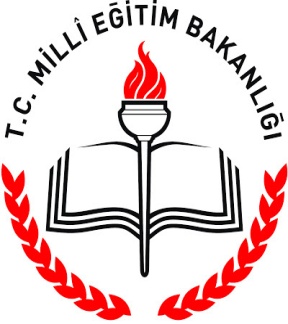 DİN ÖĞRETİMİ GENEL MÜDÜRLÜĞÜArapça Hazırlık Sınıfı Uygulayan Proje Anadolu İmam Hatip Liseleri“Arapça Münazara Yarışması” Usûl ve Uygulama EsaslarıAmaçÖğrencilerin; Arapça düşünme, konuşma, dinleme ve dilbilgisi becerileri ile birlikte özgüven ve toplum içinde kendilerini sözlü olarak ifade edebilmelerini sağlamak, Arapçayı özümseyerek farklı bir dilde özgün fikir üretebilme ve karşılaştıkları problemlere çözüm bulma yeteneklerini geliştirmek, farklı görüşleri istatistikî bilgilerle savunabilme, mantık yürütme, tezler ortaya koyma ve antitezler üretme konusunda becerilerini geliştirmektir.KapsamEtkinlik, hazırlık sınıflarında Arapça eğitim veren 14 Proje Anadolu imam hatip lisesini kapsamaktadır. Dayanak07/09/2013 tarihli ve 28758 sayılı Resmî Gazete’de yayımlanan Ortaöğretim Kurumları Yönetmeliği ve 13/01/2005 tarihli ve 25699 sayılı Resmî Gazete’de yayımlanan Millî Eğitim Bakanlığı İlköğretim ve Ortaöğretim Kurumları Sosyal Etkinlikler Yönetmeliği.Genel EsaslarEtkinlik okul, bölge ve Türkiye finali olarak üç aşamada gerçekleştirilir.Etkinlik ile ilgili teknik bilgilendirmeler ilgili öğretmenlerce yapılır.Etkinliklere katılım grup hâlinde gerçekleşir. Her bir grup, dört (4) asıl ve iki (2) yedek üyeden oluşur. Her grup kendi başkanını seçer. Başkan, aynı zamanda grup sözcülüğü görevini de yürütür.Grupların eşleştirilmesi ve savunacağı konunun belirlenmesi, kura yoluyla yapılır. Münazara Etkinlikleri Uygulama AşamalarıEtkinliğin koordinasyonu ve organizasyonunu gerçekleştirmek üzere münazara komisyonu oluşturulur.Seçici kurul, her yarışma öncesinde etkinliğin işleyişi ve puanlama sistemi ile ilgili olarak öğrencileri bilgilendirir.Etkinliklerde bilgisayar ile sunum yapılamaz. Ancak kitap, gazete, afiş, dergi vb. görsel malzeme kullanılabilir.Etkinlik öncesinde, grup başkanlarının seçici kurul üyelerinin önünde çekeceği kura ile ilk sunumcu grup belirlenir. Üyeler, aralarında belirledikleri sıra ile karşılıklı olarak beşer (5) dakikalık birinci tur konuşmalarını yaparlar. Birinci tur sonunda, karşı gruptan gelen soruları cevaplandırmak için gruplara, 6 dakika süre verilir.  İkinci turda grup başkanları bir defa daha söz alarak yedi (7) dakika içinde yapılan eleştirileri cevaplandırır.Toplam etkinlik süresi: 4 x 5 = 20 + 7 = 27 x 2 = 54 + 6 = 60 dakikadır.Konuşma süresinin kontrolünden sunucu sorumludur.Konuşma esnasında, zamanla ilgili uyarı, son bir (1) dakika kala yapılır.Grup üyeleri, seçici kurul tarafından Ek–1 formuna göre değerlendirilir.Seçici kurul, etkinliğin bitiminde -ara vermeksizin- salonda bulunanların huzurunda değerlendirmesini yapar ve sonucu açıklar.Seçici kurulun verdiği karar kesindir. İtirazlar, hiçbir şekilde kabul edilmez.Arapça Münazara Yarışmaları Okul ElemeleriOkul içi etkinlikte; okul müdürünün ya da görevlendireceği müdür yardımcısının başkanlığında oluşturulan “Münazara Komisyonu” koordinesinde yürütülür. Komisyon en az üç (3), en fazla beş (5) üyeden oluşur. Öğrenci seçimi ve münazara grubunun oluşturulması “Okul Münazara Komisyonu” tarafından gerçekleştirilir.Etkinliğe katılım her sınıf seviyesinden olabileceği gibi sınıflar ve şubeler arası karma ekipler de oluşturulabilir.  Grupların tartışacağı konular; Din Öğretimi Genel Müdürlüğü tarafından belirlenen  “okul içi elemelerde tartışılacak konular” arasından, yarışmadan bir hafta önce kura ile belirlenir.Etkinlik, komisyon tarafından belirlenen tarihte gerçekleştirilir. Seçici kurul; en az üç (3), en fazla beş (5) öğretmenden oluşturulur. Üyeler, “Okul Münazara Komisyonu” tarafından belirlenir. Etkinliğe katılan ve okul birincisi olan öğrencilerin bilgisi Din Öğretimi Genel Müdürlüğü sayfasında yer alan “yarışmalar başvuru sistemine”  yapılır. Okul içi elemelerde birinci olan grup, bölge finaline katılmaya hak kazanır.Arapça Münazara Yarışması Bölge ElemeleriArapça Münazara Yarışması bölge finali, Genel Müdürlük tarafından belirlenen iki merkezde gerçekleştirilir. Yarışmanın bölge merkezindeki koordinesinden, bölge koordinatör okulu tarafından oluşturulan “Bölge Münazara Komisyonu” sorumludur.Bölge merkezine bağlı iller ve il eşleşmeleri, Genel Müdürlük tarafından ulaşım koşulları dikkate alınarak belirlenir ve takvimde belirlenen tarihte duyurulur.Arapça münazara yarışması bölge finalleri, Arapça yarışmaları takviminde belirlenen tarih ve saatte, belirlenen bölge merkezinde gerçekleştirilir.Grupların tartışacağı konular; Din Öğretimi Genel Müdürlüğü tarafından “bölge elemelerinde tartışılacak konular” olarak belirlenen konular arasından, yarışmadan bir hafta önce kura ile belirlenir ve Genel Müdürlükçe duyurulur.Yarışmaların yukarıda yer alan “Uygulama Aşamaları”nda yer alan kurallar çerçevesinde icrasından bölge komisyonu sorumludur.Yarışmalarda galip gelen okullar, bir üst tura geçer ve galip gelen diğer okullarla yarışır. Bölge final turları en fazla üç aşamada tamamlanır. İkinci ve üçüncü turda, eşleşmeler ve konuların belirlenmesi için koordinatör okulun rehberliği yarışacak okulların katılımı ile kura yinelenir. Okullara hazırlık yapması için 1 saatlik süre verilir. Her turu galip bitiren okul, bölge birincisi olarak Türkiye finaline katılmaya hak kazanır.Bölge seçici kurulu, bölge münazara komisyonu tarafından belirlenen en az beş (5), en fazla yedi (7) bağımsız öğretmen ve öğretim üyesinden oluşur.Bölge final yarışmalarında birinci olan okullar, bölge koordinatör okulları tarafından yarışma başvuru sisteminde yer alan sonuç bildirme bölümüne işlenir.Arapça Münazara Yarışması Türkiye FinaliArapça münazara yarışması Türkiye finali, Arapça yarışmaları takviminde belirlenen tarih ve saate Arapça yarışmaları Türkiye finali ile birlikte gerçekleştirilir.Finale kalan iki okul, Arapça münazara yarışması “final konuları” arasından kura ile seçilen konu ve sıra ile finale katılır. Yarışma; “Uygulama Aşamaları”nda belirlenen kurallar çerçevesinde icra edilir. Final seçici kurulu, Din Öğretimi Genel Müdürlüğü tarafından belirlenen öğretim üyelerinde oluşur.Arapça münazara yarışması konularıOkul içi yarışmalarda tartışılacak konular:“Para her kapıyı açar”-“Para her kapıyı açamaz” / “Para hiçbir kapıyı açamaz.”“Bireyin ahlakını aile belirler”-“Bireyin ahlakını eğitim belirler.” “Medeniyetin inşasında kalem daha üstündür”-“Medeniyetin inşasında kılıç daha üstündür.”Bölge yarışmalarında tartışılacak konular:“Kişiyi suça iten kendisidir”-“Kişiyi suça iten toplumdur.”“İnsan aklıyla her şeyi kavrayabilir.”-“İnsan aklıyla her şeyi kavrayamaz.”“Uygarlığın gelişmesinde sanat daha önemlidir.”-“Uygarlığın gelişmesinde bilim daha önemlidir.”“Teknolojinin gelişmesi, insan ilişkilerini olumlu etkiler.”-“Teknolojinin gelişmesi, insan ilişkilerini olumsuz etkiler.”“Geçmiş toplumlarda medeniyet daha çok gelişmiştir.”-“Günümüz toplumlarında medeniyet daha çok  gelişmiştir.”Türkiye finallerinde tartışılacak konu:“Devletlerin çöküşüne toplumsal kargaşalar neden olur.”-“Devletlerin çöküşüne ekonomik krizler neden olur.”Değerlendirme:Değerlendirme, her bir grup üyesi için 100 puan üzerinden yapılır. Grup başkanının ikinci tur konuşması da beşinci (5.) bir kişi gibi kabul edilerek 100 puan üzerinden değerlendirilir. Buna göre her bir grubun toplam puanı, 500’ü geçemez.Seçici kurul üyesi, her bir konuşmacıya verdiği puanları, Ek-1 formunda toplayarak konuşmacının toplam puanını tespit eder.Konuşmacıların puanları toplanarak grup üye sayısı olan beşe (5) bölünür ve seçici kurul üyesinin grup puanı tespit edilir.Her bir seçici kurul üyesinin grup puanı, Ek-2 formunda toplanır. Yüksek puan alan grup, birinci olarak ilan edilir. Puanların eşit olması durumunda grup başkanlarının puanları esas alınır. Buna göre;İlk olarak grup başkanlarının genel değerlendirme yaptıkları ikinci konuşma puanlarına bakılır. Eşitliğin devam etmesi hâlinde grup başkanlarının birinci konuşma puanlarına bakılır. Grup başkanı, yüksek puanlı olan ekip, birinci olarak ilan edilir.Grup başkanlarının puanlarının eşit olması durumunda, birinci kura ile belirlenir. Etkinlik TakvimiSıra Konu TarihYarışmaya online başvuruların başlaması4 Ocak 2016Başvuruların sona ermesi4 Mart 2016Yarışmaların okul elemeleri9 Nisan 2016Bölge merkezleri ve bölge merkezlerine ait okulların DÖGM tarafından duyurulması18 Nisan 2016Bölge yarışmalarında eşleşecek okulların DÖGM tarafından belirlenmesi25 Nisan 2016Bölge yarışmalarının icrası07 Mayıs 2016Arapça münazara yarışması Türkiye Finali27-28  Mayıs 2016Ek-1:DEĞERLENDİRME ÖLÇEĞİEk-1:DEĞERLENDİRME ÖLÇEĞİEk-1:DEĞERLENDİRME ÖLÇEĞİEk-1:DEĞERLENDİRME ÖLÇEĞİEk-1:DEĞERLENDİRME ÖLÇEĞİEk-1:DEĞERLENDİRME ÖLÇEĞİEk-1:DEĞERLENDİRME ÖLÇEĞİEk-1:DEĞERLENDİRME ÖLÇEĞİEk-1:DEĞERLENDİRME ÖLÇEĞİGrubun Konusu Grubun Konusu ___________________________________________________________________________________________________________________________________________________________________________________________________________________________________________________________________________________________________________________________________________________________________________________________________________________________________________________________________________________________________S. NoKonuKonuPuan değeri(Toplam 100 puan üzerinden)Konuşmacı PuanlarıKonuşmacı PuanlarıKonuşmacı PuanlarıKonuşmacı PuanlarıKonuşmacı PuanlarıS. NoKonuKonuPuan değeri(Toplam 100 puan üzerinden)BirinciKonuşmacıİkinciKonuşmacıÜçüncüKonuşmacıDördüncüKonuşmacıBeşinci Konuşmacı*Konuya hâkimiyetKonuya hâkimiyet15İkna ve savunma gücü (Tez ile ilgili kaynak, belge,  kanıt ve örnekler) İkna ve savunma gücü (Tez ile ilgili kaynak, belge,  kanıt ve örnekler) 15Karşı tezi eleştirme ve çürütme yeteneğiKarşı tezi eleştirme ve çürütme yeteneği15Türkçeyi doğru ve etkili kullanma (Telaffuz, vurgu ve tonlama)Türkçeyi doğru ve etkili kullanma (Telaffuz, vurgu ve tonlama)15Beden dilini etkili kullanma (Jest ve mimikler)	Beden dilini etkili kullanma (Jest ve mimikler)	15Tartışma kurallarına ve adabına uyma Tartışma kurallarına ve adabına uyma 15Zamanı etkili kullanma	Zamanı etkili kullanma	10Konuşmacının toplam puanıKonuşmacının toplam puanıKonuşmacının toplam puanıKonuşmacının toplam puanıGrubun puan ortalamasıGrubun puan ortalamasıGrubun puan ortalamasıGrubun puan ortalaması_____________________Seçici Kurul Üyesi_____________________Seçici Kurul Üyesi_____________________Seçici Kurul Üyesi_____________________Seçici Kurul Üyesi_____________________Seçici Kurul Üyesi_____________________Seçici Kurul Üyesi_____________________Seçici Kurul Üyesi_____________________Seçici Kurul Üyesi_____________________Seçici Kurul Üyesi*)  Grup başkanının 2. konuşması*)  Grup başkanının 2. konuşması*)  Grup başkanının 2. konuşması*)  Grup başkanının 2. konuşması*)  Grup başkanının 2. konuşması*)  Grup başkanının 2. konuşması*)  Grup başkanının 2. konuşması*)  Grup başkanının 2. konuşması*)  Grup başkanının 2. konuşmasıEk-2:GRUP DEĞERLENDİRME FORMUEk-2:GRUP DEĞERLENDİRME FORMUEk-2:GRUP DEĞERLENDİRME FORMUEk-2:GRUP DEĞERLENDİRME FORMUEk-2:GRUP DEĞERLENDİRME FORMUGrubun Konusu Grubun Konusu _______________________________________________________________________________________________________________________________________________________________________________________Etkinliğin Yapıldığıİl-İlçeEtkinliğin YapıldığıOkulEtkinliğin YapıldığıYerEtkinliğin YapıldığıTarihEtkinliğin YapıldığıSaatS. NoSeçici Kurul ÜyesininAdı SoyadıSeçici Kurul ÜyesininAdı Soyadı1. GrubunOrtalama Puanı2. GrubunOrtalama PuanıToplam PuanToplam PuanToplam PuanSonuç(Puanların seçici kurul sayısına bölünmesi)Sonuç(Puanların seçici kurul sayısına bölünmesi)Sonuç(Puanların seçici kurul sayısına bölünmesi)Seçici Kurul Üyeleri(Adı-Soyadı, İmza)Seçici Kurul Üyeleri(Adı-Soyadı, İmza)Seçici Kurul Üyeleri(Adı-Soyadı, İmza)Seçici Kurul Üyeleri(Adı-Soyadı, İmza)Seçici Kurul Üyeleri(Adı-Soyadı, İmza)